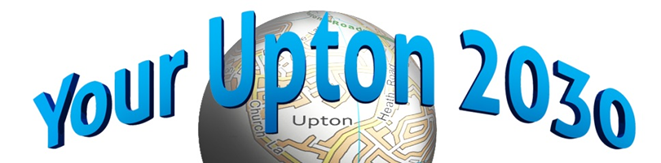 				BUSINESS & EMPLOYERS  SURVEYYour Upton 2030 is the Neighbourhood Development Plan (NDP) for Upton & District.  Neighbourhood Planning came about as a result of the Localism Act 2011. Its aim is to give more power and a bigger voice to the people in the community regarding planning. Once a Neighbourhood Plan is complete it passes through an inspection process to ensure it is compliant with national planning policy, after which a public referendum is held. If supported by residents, the plan is then ‘made’. It becomes a legal policy document that must be taken into consideration by the planning authority for all planning applications in the area (with the exception of mineral extraction applications).Your responses to this survey will be kept Confidential to those putting together the Neighbourhood Plan. They will only be used for the purposes of the NDP and will be stored in accordance with Data Protection legislation. All published results will be anonymised.If there are any questions you would prefer not to answer, then please feel free not to give a response. Name of business/organisation:Name & position of person responding:                                                                            Date:Type of business/organisation (Please tick ONE category):   Retail                          Café/Pub/Restaurant                     Industrial                       Office                  Not-for-profitOther          Specify: …………………………………           How many staff/associates/contractors?How many live in Upton (including Bache and Moston)?How many travel and where from?How many years has your business/organisation in Upton been established?Why was Upton chosen as your location? (Tick as many as apply)I live here                Appropriate premises             Suitable clientele  Other          Specify: ………………………………….If you were planning to expand, do you think that suitable space/premises would be available in Upton? Please tell us more.Do you have any difficulty getting suitably skilled staff? If Yes, please tell us more:Have you experienced any barriers or constraints when operating your business/organisation in Upton, related to location, premises, staffing or something else?If Yes, please tell us about them.What would help your business/organisation prosper in the future, that could be done locally? As well as premises development, this could include housing, roads, footpaths, cycleways, buses and rail.Are you in favour of new businesses or services in Upton to support the following (Tick as many as apply)Health needs                  Recreation/Leisure              Services for Elderly             Children/Youth	Other            Please tell us more: …………………………….Please will you give us your views on the following Draft Policies for the NDP (full wording on separate cards/Appendix):12a) Protect and promote employment opportunities at the Countess of Chester Hospital (COCH) and Chester Zoo12b) Encourage a range of retail shops within each of the 3 main shopping areas: Bache, Weston Grove & Long Lane12c) Protect current Green Spaces, including the QEII Playing Fields, the Country Park adjacent to the COCH, the Playing Fields at the Dale Camp, and Upton Golf Club, for recreational and health purposes12d) Development of land in Upton and immediately adjacent to it should be non-industrial in naturePlease will you tell us of any other topics relating to development that you would like to see included in the NDP.Do you feel safe as a business person (or organisation) in Upton?  Tell us more.Would you like to see improvements to street lighting, cctv or anything else? If yes, please specify:Of the existing community facilities in Upton, which ones benefit your business/organisation? In what way?What environmental or ‘Green’ issues would you like to see being introduced in Upton, from the point of view of your business or organisation?Would you agree with measures to help self-sustainability, like Solar Panels or Wind Turbines, or something else? If Yes, where in Upton would you like to see them located?Do you have any other comments? If so, please write in here, and continue on the next page if more space is needed:Are you willing for the NDP to use the name and logo of your business/organisation in our publicity materials, as supporting the development of the NDP?Yes/No.              If Yes, signature of owner/manager of business or organisation: Signed: …………………………………………………………        21. Are you willing for us to contact you again in the future, for your views on the NDP?Yes/No